MOD	EUR/44A5/1القـرار 133 (المراجَع في )دور إدارات الدول الأعضاء
في إدارة أسماء الميادين الدولية الطابع (المتعددة اللغات)إن مؤتمر المندوبين المفوضين للاتحاد الدولي للاتصالات ()،إذ يأخذ في الحسبانأحكام القرارين 101 و102 (المراجَعين في ) لهذا المؤتمر، بشأن قضايا السياسة العامة الدولية المتصلة بالإنترنت وبإدارة موارد الإنترنت، بما في ذلك إدارة أسماء الميادين والعناوين،وإذ يذكِّر أ )	بالدور المنوط بقطاع تقييس الاتصالات (ITU-T) في الاتحاد بموجب قرارات اعتمدتها الجمعية العالمية لتقييس الاتصالات، من بينها القرار 47 (المراجَع في دبي، 2012)، بشأن أسماء ميادين المستوى الأعلى للرمز القُطري، والقرار 48 (المراجَع في دبي، 2012)، بشأن أسماء الميادين الدولية الطابع؛ب)	بالقرار 70/125 للجمعية العامة للأمم المتحدة (UNGA)، بشأن الوثيقة الختامية للاجتماع الرفيع المستوى للجمعية العامة بشأن الاستعراض العام لتنفيذ نتائج القمة العالمية لمجتمع المعلومات؛ج)	بالقرار 70/1 للجمعية العامة للأمم المتحدة، بشأن تحويل عالمنا: خطة التنمية المستدامة لعام 2030؛د )	بالتزام القمة العالمية لمجتمع المعلومات (WSIS) في برنامج عمل تونس بشأن مجتمع المعلومات، بالعمل على تعزيز عملية إدخال التعددية اللغوية في عدد من المجالات مثل أسماء الميادين وعناوين البريد الإلكتروني والإنترنت والبحث عن الكلمات الرئيسية؛هـ )	بالحاجة إلى تعزيز التوسع الإقليمي للمخدمات الرئيسية لأنظمة أسماء الميادين (DNS)، لزيادة صلابة تلك الأنظمة وتعزيز استعمال أسماء الميادين الدولية الطابع من أجل التغلب على الحواجز اللغوية؛و )	بنجاح الأنشطة الماضية لقطاع التقييس، في اعتماد التوصيات الخاصة بمجال استخدام مجموعات الحروف غير اللاتينية بالنسبة إلى التلكس (شفرة الحروف الخماسية) ولنقل المعطيات (شفرة الحروف السباعية)، مما سمح باستخدام مجموعات حروف غير لاتينية بالنسبة إلى التلكس الوطني والإقليمي وكذلك نقل المعطيات على المستوى العالمي والإقليمي والدوليوإذ يدرك أ )	التقدم المستمر نحو التكامل بين الاتصالات والإنترنت؛ب)	أن مستعملي الإنترنت يجدون بشكل عام سهولة ويسراً أكبر في قراءة النصوص أو تصفحها بلغاتهم، وأن زيادة عددهم بالشكل المتوخى لا يمكن أن تتم إلا بإتاحة الإنترنت (نظام أسماء الميادين (DNS)) أيضاً بلغات لا ترتكز على الحروف اللاتينية مع مراعاة التقدم الذي أحرز مؤخراً في هذا الصدد؛ج)	أنه ينبغي، استناداً إلى نتائج القمة العالمية وقرارات مؤتمر المندوبين المفوضين (أنطاليا، 2006)، أن يكون ثمة التزام مستمر بالعمل الفعّال من أجل إضفاء طابع التعددية اللغوية على الإنترنت، كجزء من العملية التي تتسم بالتعددية والشفافية والديمقراطية، وتعدد أصحاب المصلحة مما يشمل الحكومات وجميع أصحاب المصلحة الآخرين، كل بحسب دوره في تنفيذ هذا القرار؛)	التقدم الذي أحرزه أصحاب المصلحة كافة خاصة من خلال المنظمات والكيانات ذات الصلة في استحداث أسماء الميادين الدولية الطابع (IDN)؛)	التقدم الكبير المحرز في أحكام أسماء الميادين الدولية الطابع (IDN) وفوائد استخدام مجموعات الحروف غير اللاتينية المتاحة على شبكة الإنترنت؛)	التقدم المحرز في توفير تعدد اللغات على شبكة الإنترنت، والاعتراف في الوقت نفسه بوجود صعوبات في بعض البرمجيات النصية لتنفيذ المتطلبات المناسبة والخاصة باللغات، بما في ذلك البدائل؛)	الحاجة إلى التصدي للتحديات المرتبطة باستخدام سمات متشابهة من حيث الشكل مأخوذة من لغات مختلفة أو مجموعات من السمات،وإذ يؤكد أ )	أن نظام أسماء الميادين حقق تقدماً في التعبير عن الاحتياجات اللغوية المتنوعة والمتزايدة لجميع المستعملين، مع إدراك أن الحاجة مازالت قائمة إلى تحقيق المزيد؛ب)	أن من الواجب أن تكون أسماء الميادين الدولية الطابع وتكنولوجيا المعلومات والاتصالات (ICT) والإنترنت بوجه أعم في متناول جميع المواطنين بغض النظر عن نوع الجنس أو أو الدين أو بلد الإقامة أو اللغة؛ج)	أن أسماء ميادين الإنترنت ينبغي ألا تحابي أي بلد أو منطقة في العالم على حساب البلدان والمناطق الأخرى، وينبغي أن تأخذ بعين الاعتبار تنوع اللغات على الصعيد العالمي؛)	دور الاتحاد في مساعدة الأعضاء على تعزيز استعمال لغاتهم في أسماء العناوين؛)	الحاجة الماسة، على أساس نتائج القمة العالمية وحاجة المجموعات اللغوية، للقيام بما يلي:•	مواصلة تعزيز عملية إدخال التعددية اللغوية في عدد من المجالات تشمل أسماء الميادين وعناوين البريد الإلكتروني والبحث عن الكلمات الرئيسية؛•	الاستمرار بتنفيذ برامج من شأنها أن تسمح بالتعددية اللغوية في أسماء العناوين وفي المحتوى على شبكة الإنترنت، واستعمال نماذج مختلفة للبرمجيات من أجل التصدي للفجوة الرقمية اللغوية وضمان إمكانية مشاركة الجميع في المجتمع الجديد البازغ؛•	مواصلة توطيد التعاون بين الهيئات ذات الصلة من أجل التوسع في وضع المعايير التقنية وتعزيز انتشارها على الصعيد العالمي،وإذ يعترف أ )	بالدور الحالي للدول الأعضاء في الاتحاد وسيادتها فيما يتعلق بتخصيص وإدارة موارد الأرقام القطرية لديها حسبما جاء في التوصية ITU-T E.164؛ب)	بأن هناك عدداً من التحديات فيما يتعلق بالملكية الفكرية وتوزيع أسماء الميادين الدولية الطابع والحلول الملائمة التي ينبغي تقصّيها؛ج)	بالدور الذي تؤديه المنظمة العالمية للملكية الفكرية (WIPO) فيما يتعلق بتسوية المنازعات بشأن أسماء الميادين؛د )	بالدور الذي تؤديه منظمة الأمم المتحدة للتربية والعلم والثقافة (اليونسكو) فيما يتعلق بتعزيز التنوع الثقافي والهوية الثقافية والتنوع اللغوي والمحتوى المحلي؛ﻫ )	بأن الاتحاد الدولي للاتصالات يحظى بتعاون وثيق مع المنظمة العالمية للملكية الفكرية ومنظمة اليونسكو على السواء؛و )	بالدور الذي تقوم به الحكومات والمجتمعات التقنية وأصحاب المصلحة الآخرون للمضي قدماً في إدخال التعددية اللغوية بما في ذلك إدخال أسماء الميادين الدولية الطابع؛ز )	أن المحافظة على قابلية التشغيل البيني عالمياً مع توسع أسماء الميادين لتشمل مجموعات إضافية من حروف غير لاتينية أمر بالغ الأهمية،يقرراستكشاف سبل ووسائل تحقيق مزيد من التعاون والتنسيق بين الاتحاد والمنظمات المختصة المشاركة في تطوير شبكات بروتوكول الإنترنت وشبكة الإنترنت، طبقاً لبرنامج عمل تونس بشأن مجتمع المعلومات، في سياق الاتصالات/تكنولوجيا المعلومات والاتصالات الناشئة من خلال اتفاقات تعاون، حسب الاقتضاء، والتشجيع على زيادة مشاركة من الدول الأعضاء في إدارة الإنترنت بهدف تحقيق أكبر قدر من المنفعة للمجتمع العالمي وتعزيز التوصيلية الدولية الميسورة التكلفة،يكلف الأمين العام ومديري المكاتب1	بالمشاركة الفعالة في جميع المناقشات والمبادرات والأنشطة الدولية بشأن توزيع إدارة أسماء الميادين الدولية الطابع على الإنترنت بالتعاون مع المنظمات المعنية، بما في ذلك المنظمة العالمية للملكية الفكرية ومنظمة اليونسكو؛2	باتخاذ كل ما يلزم من إجراءات لضمان الحفاظ الكامل على سيادة الدول الأعضاء للاتحاد فيما يتعلق بخطط الترقيم، وفقاً لما تنص عليه التوصية ITU-T E.164، أياً كانت التطبيقات المستخدمة فيها؛3	باستكشاف سبل ووسائل تحقيق مزيد من التعاون والتنسيق بين الاتحاد والمنظمات ذات الصلة في نشر شبكات بروتوكول الإنترنت؛4	بتشجيع أعضاء الاتحاد، حسب الاقتضاء، على تطوير أسماء الميادين الدولية الطابع وتوزيعها بلغاتهم الخاصة مستخدمين مجموعات الحروف الخاصة بهم؛5	بدعم الدول الأعضاء في تحقيق التزامات خطة عمل جنيف وبرنامج عمل تونس بشأن مجتمع المعلومات فيما يتعلق بأسماء الميادين الدولية الطابع؛6	بالقيام، حسب الاقتضاء، بتقديم مقترحات من أجل تحقيق أهداف هذا القرار؛7	بإحاطة المنظمة العالمية للملكية الفكرية ومنظمة اليونسكو، باعتبارهما جهة تسهيل لتنفيذ خط العمل جيم8 للقمة العالمية لمجتمع المعلومات، علماً بهذا القرار، مع التأكيد على الانشغال البالغ للدول الأعضاء في الاتحاد، وبالذات الدول النامية، بشأن أسماء الميادين الدولية الطابع المتعددة اللغات وإلحاحها على طلب مساعدة الاتحاد في هذا الصدد، لضمان الإنترنت وانطلاقها دون حواجز لغوية ومن ثم زيادة الاستخدام الدولي للإنترنت؛8	بتقديم تقرير سنوي إلى مجلس الاتحاد بشأن الأنشطة والإنجازات المتحققة بشأن هذا الموضوع،يكلف مجلس الاتحادبأن ينظر في أنشطة الأمين العام ومديري المكاتب فيما يتعلق بتنفيذ هذا القرار واتخاذ ما يلزم من إجراءات، حسب الاقتضاء،يدعو الدول الأعضاء وأعضاء القطاعات1	إلى المشاركة الفعالة في جميع المناقشات والمبادرات الدولية بشأن المزيد من تطوير وتوزيع أسماء الميادين الدولية الطابع للإنترنت، بما في ذلك دعم مبادرات المجموعات اللغوية ذات الصلة، وتقديم مساهمات إلى قطاع تقييس الاتصالات في الاتحاد للمساعدة في تنفيذ هذا القرار؛2	إلى حث جميع الكيانات ذات الصلة وتنفيذ أسماء ميادين دولية الطابع على التعجيل بأنشطتها في هذا المجال؛3	إلى تشجيع الدول الأعضاء بما في ذلك أعضاء القطاعات على النظر في كيفية تشجيع القبول العالمي فيما يتعلق بأسماء الميادين الدولية الطابع، والتعاون والتنسيق في تمكين استخدام أسماء الميادين الدولية الطابع في الإنترنت.ـــــــــــــــــــــــــــــــــــــــــــــــــــــــــــــــــــــــــــــــــــــــــــــــــــــــمؤتمر المندوبين المفوضين (PP-22)
بوخارست، 26 سبتمبر - 14 أكتوبر 2022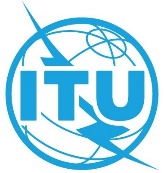 الجلسة العامةالإضافة 5
للوثيقة 44-A3 يونيو 2022الأصل: بالإنكليزيةالدول الأعضاء في المؤتمر الأوروبي لإدارات البريد والاتصالات (CEPT)الدول الأعضاء في المؤتمر الأوروبي لإدارات البريد والاتصالات (CEPT)EPC 5 - مراجَعة القرار 133:EPC 5 - مراجَعة القرار 133:دور إدارات الدول الأعضاء
في إدارة أسماء الميادين الدولية الطابع (المتعددة اللغات)دور إدارات الدول الأعضاء
في إدارة أسماء الميادين الدولية الطابع (المتعددة اللغات)